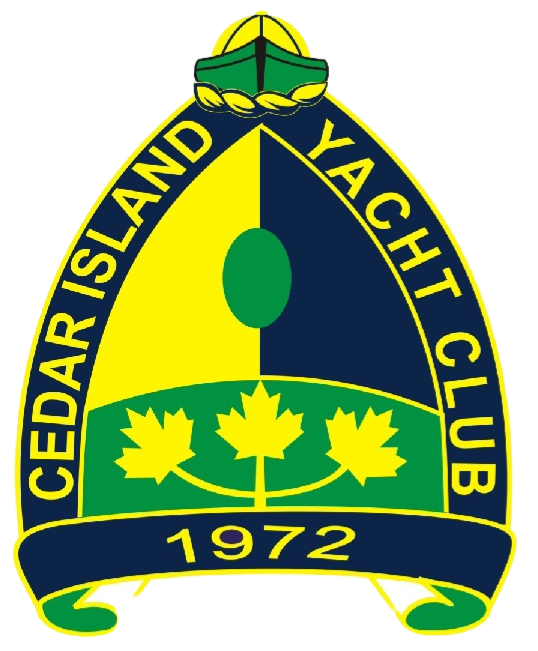 CREST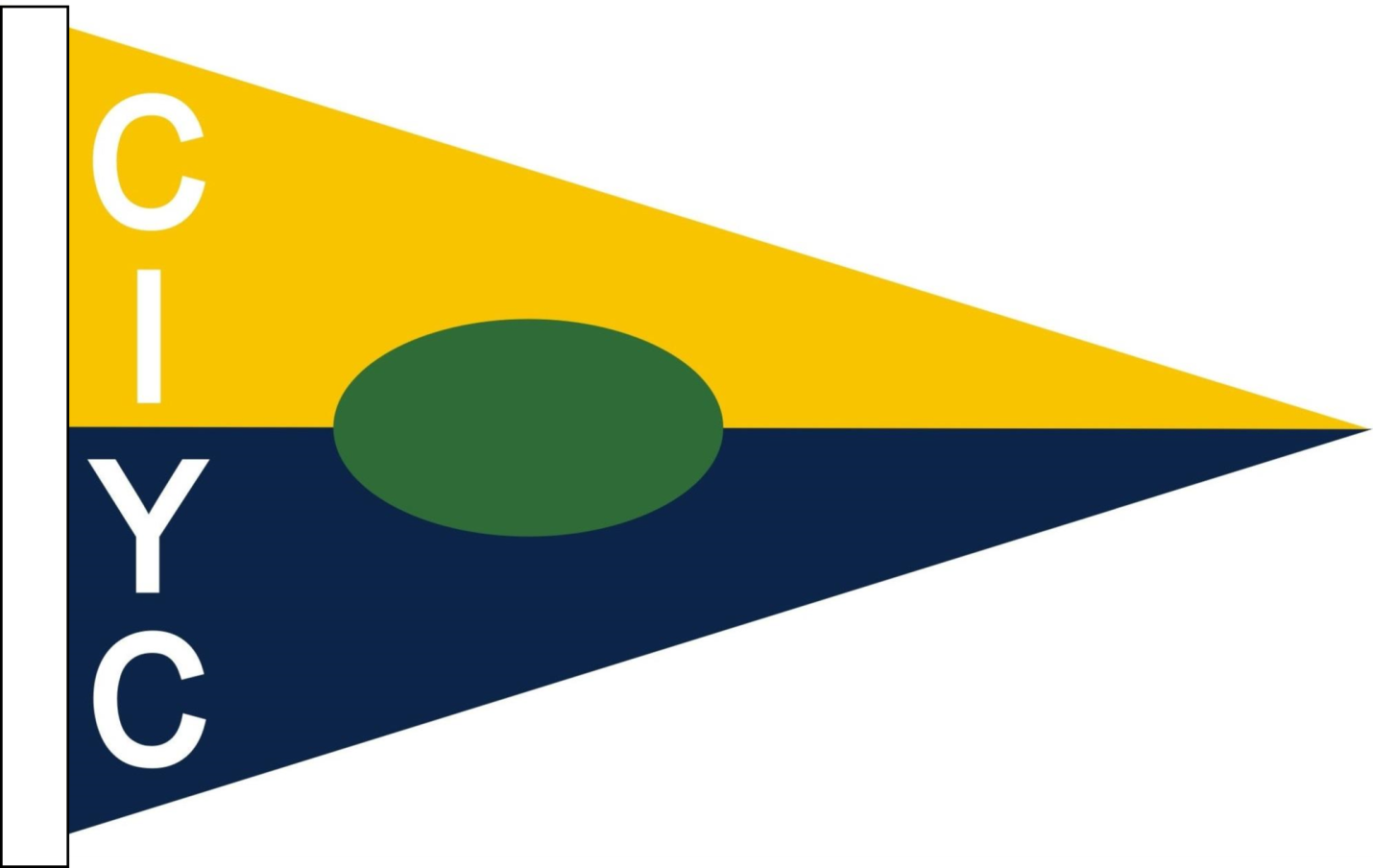 BURGEE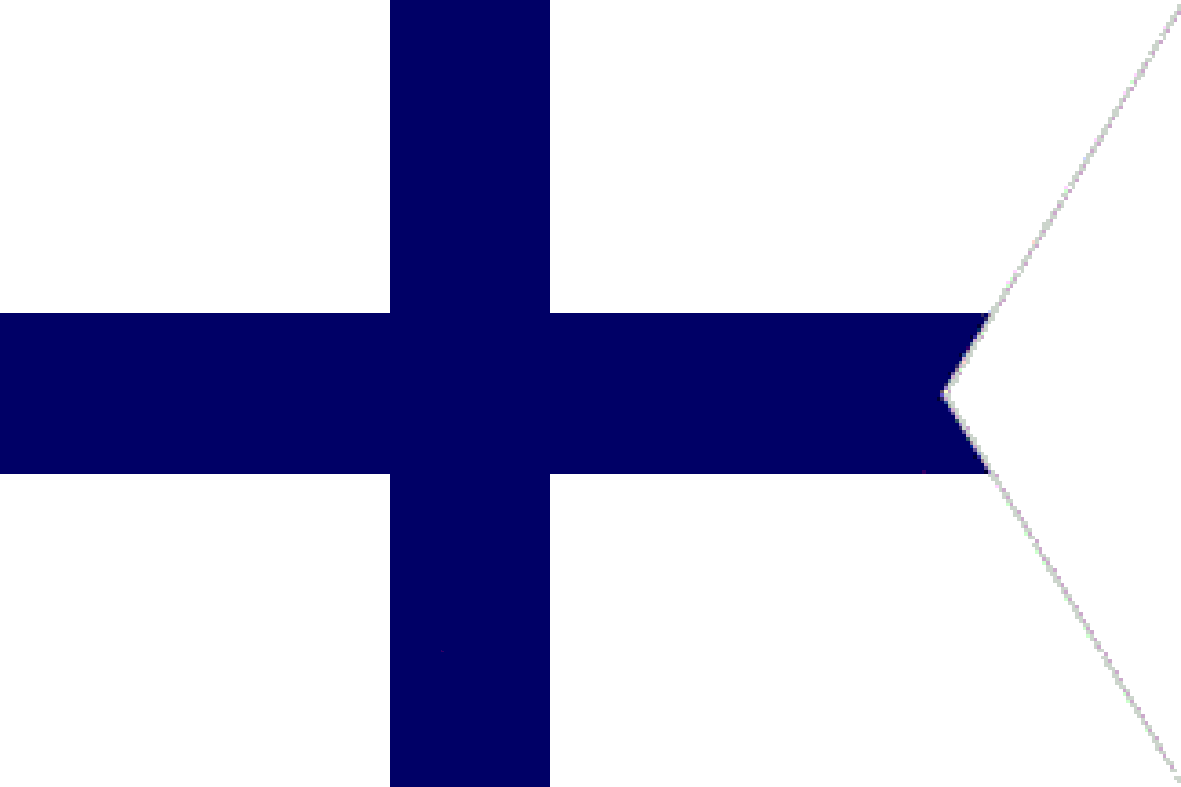 COMMODORE’S BURGEE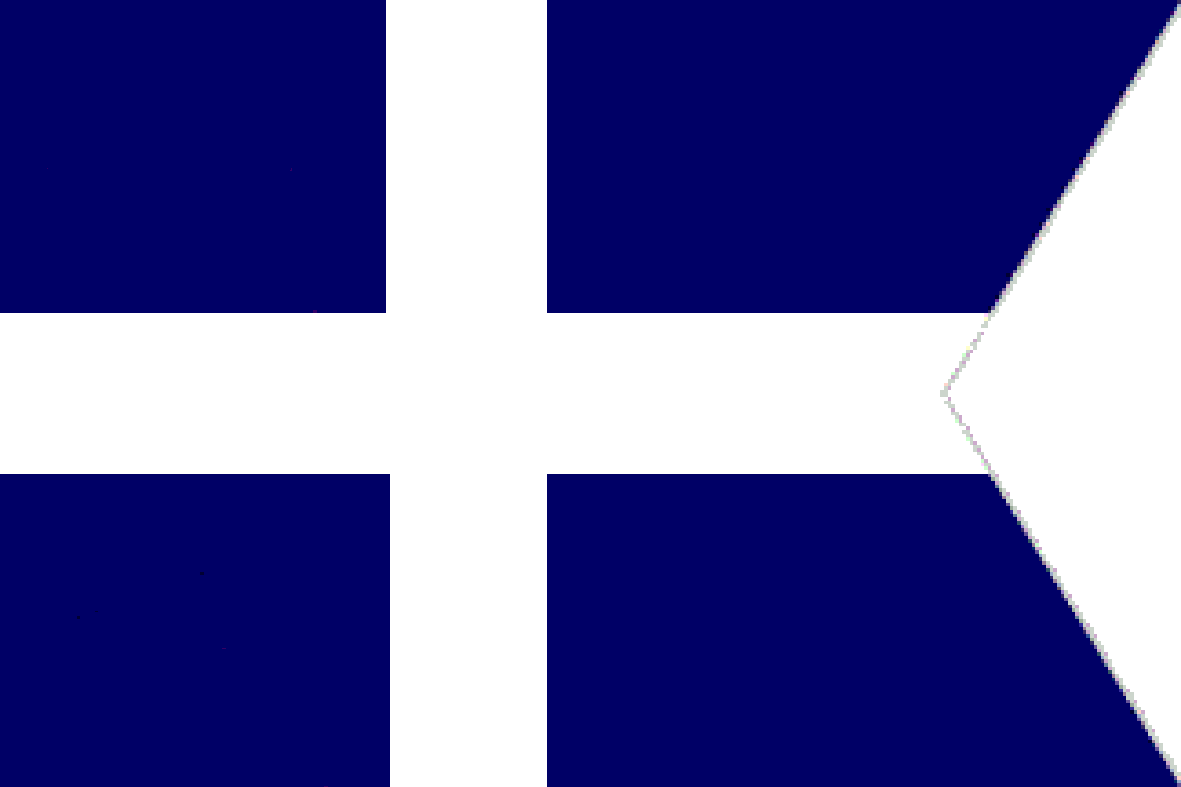 VICE COMMODORE’S BURGEE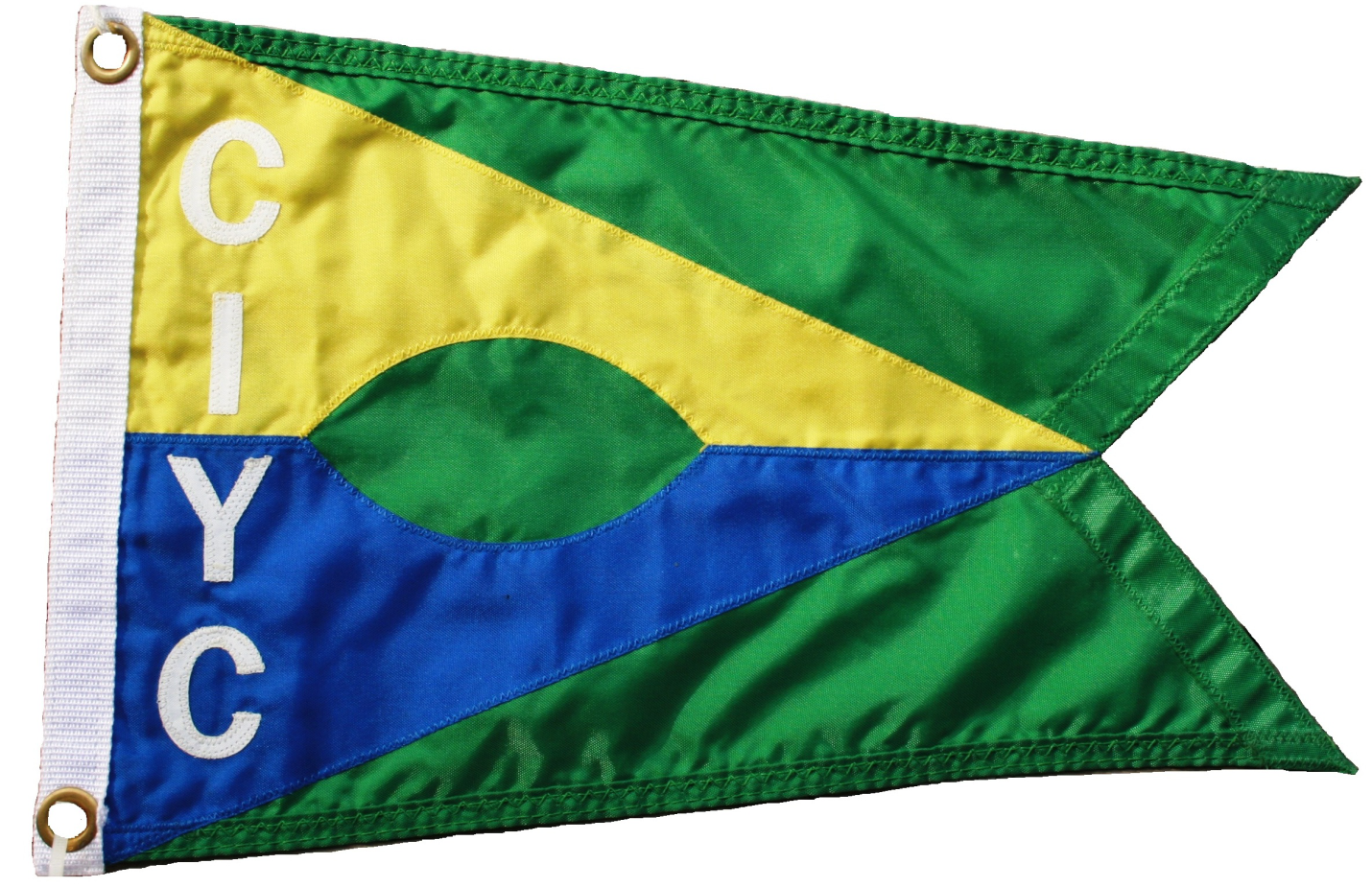 PAST COMMODORE’S BURGEE